Автоперевозка-НН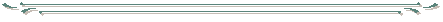 Коммерческое предложениеМы являемся стабильной и ответственной транспортной компанией, предоставляем качество услуг по профессиональной грузоперевозке на территории РФ. Наш автопарк состоит из тентованых машин грузоподъемностью до 20 тонн. Имеем большой профессиональный опыт в логистике и грузоперевозках. Интересны все направления!Предлагаем взаимовыгодное сотрудничество. При рассмотрении взаимовыгодных предложений готовы заключать договора для совместной деятельности. Рассмотрим все предложения, в том числе по Вашим направлениям. Заранее благодарны. Тел./факс 8 ( 831) 299-34-68   8-930-815-68-36 ДмитрийE-mail: dimok7630@mail.ruICQ: 262-859-045     http://avtoperevozka-nn.taba.ru/С уважением,  Киселев Дмитрий    